Making It Work: Adapting Materials 101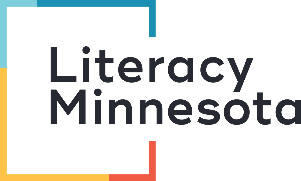 Reflection FormReading Texts:. Refer to the paused webinar slide for the reading/writing activity I Like to Cook to answer the following two questions. How could you have the learner/s compete this activity (teaching platform, technology used, method of response, etc.)?How would you incorporate the I-We-You gradual release of responsibility steps during this activity?I Do It: We Do It: You Do It: Vocabulary:. Refer to the paused webinar slide for the vocabulary activity What Can You Do Here? to answer the following two questions. How could you have the learner/s compete this activity (teaching platform, technology used, method of response, etc.)?How would you incorporate the I-We-You gradual release of responsibility steps during this activity?I Do It: We Do It: You Do It: Grammar:. Refer to the paused webinar slide for the speaking/writing grammar activity Mingle Grid to answer the following two questions. How could you have the learner/s compete this activity (teaching platform, technology used, method of response, etc.)?How would you incorporate the I-We-You gradual release of responsibility steps during this activity?I Do It: We Do It: You Do It: Submission Instructions 
To receive credit for this training, email your completed reflection form to:Literacy Minnesota Tutor Training Coordinator Meghan Boyle: mboyle@literacymn.org, and Your coordinator at the literacy program where you volunteerAnd fill out the evaluation form for this training: https://www.surveymonkey.com/r/79JXLK6 Thank you!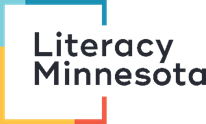 